Fou des autosFait par : Olivier MarcouxMicrosoft tu paye 5$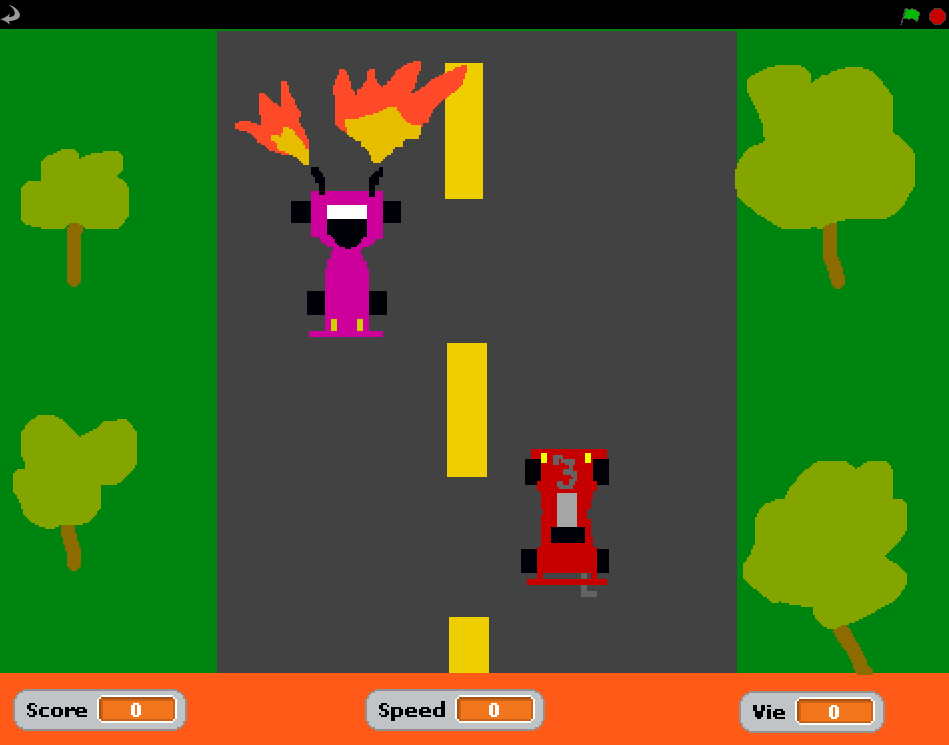 